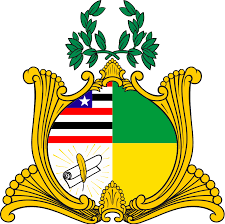 TRIBUNAL DE JUSTIÇA DO MARANHÃOCOORDENADORIA DE BIBLIOTECA E ARQUIVODIVISÃO DE ACERVO – PERIÓDICOS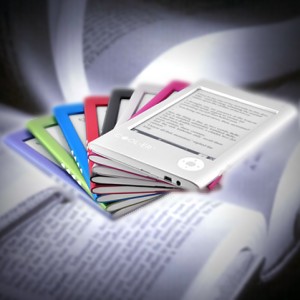 SUMÁRIO CORRENTEJULHO / AGOSTO - 2018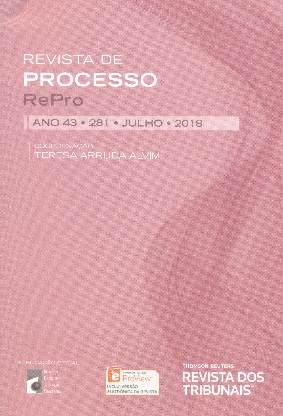 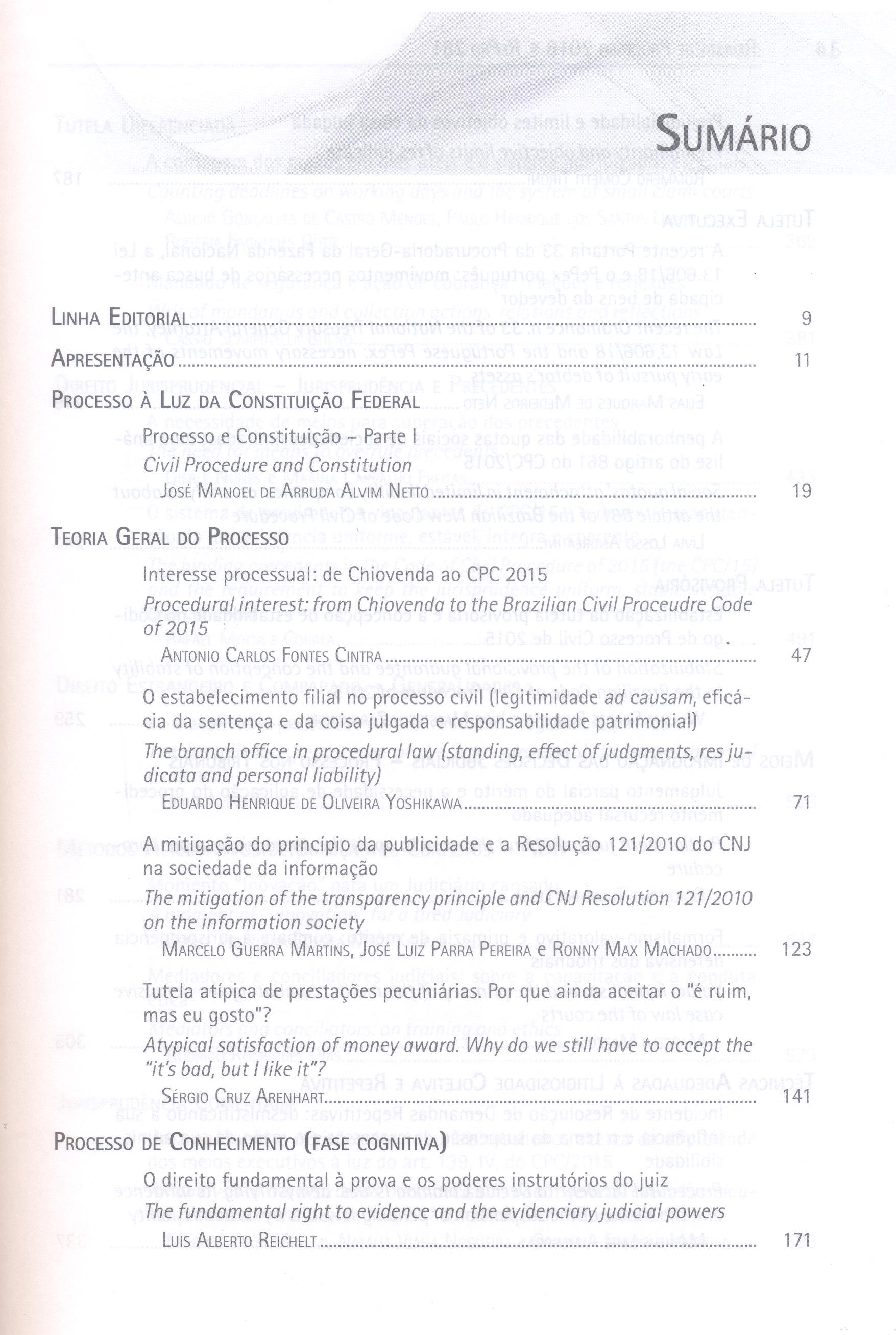 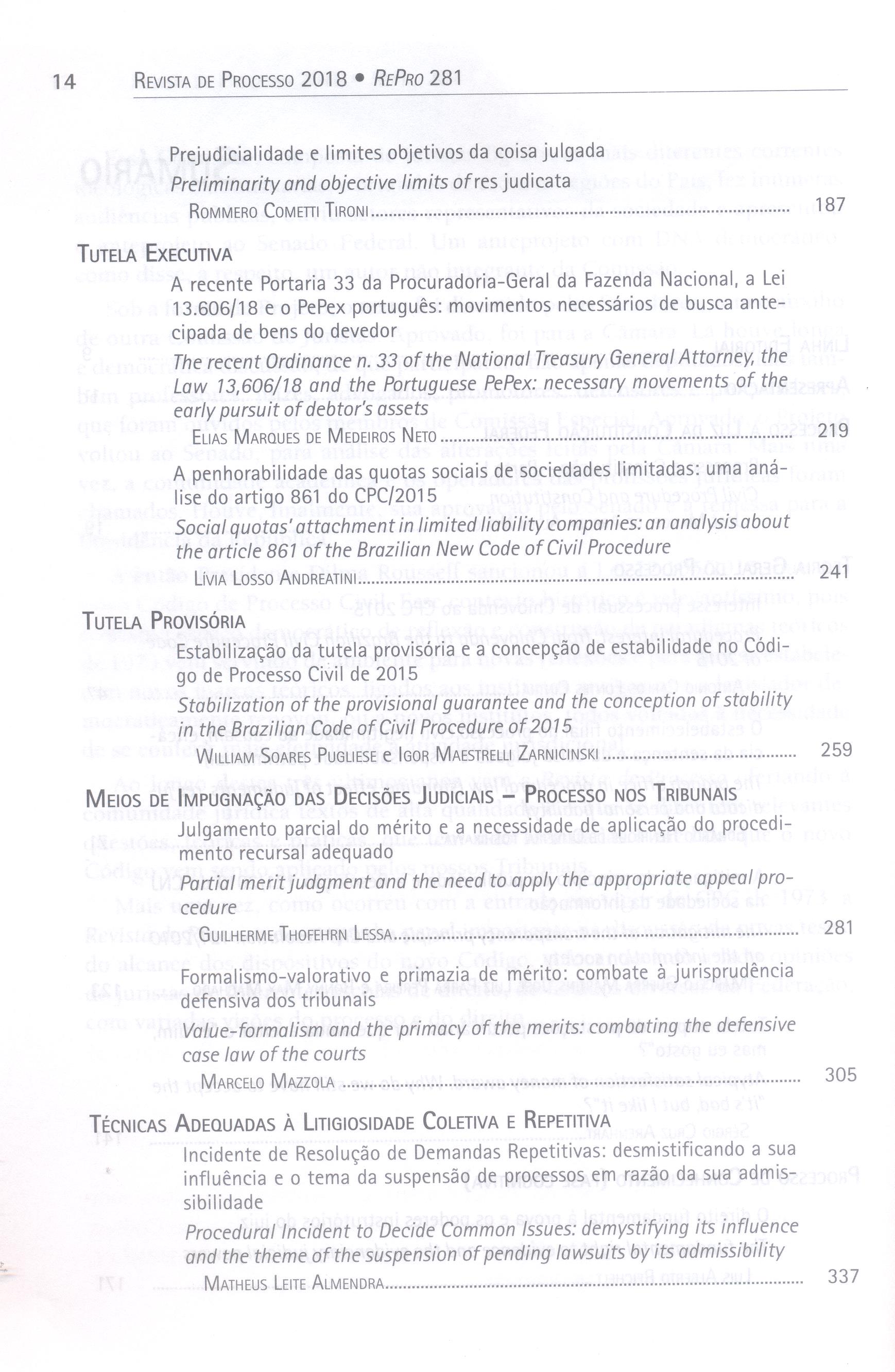 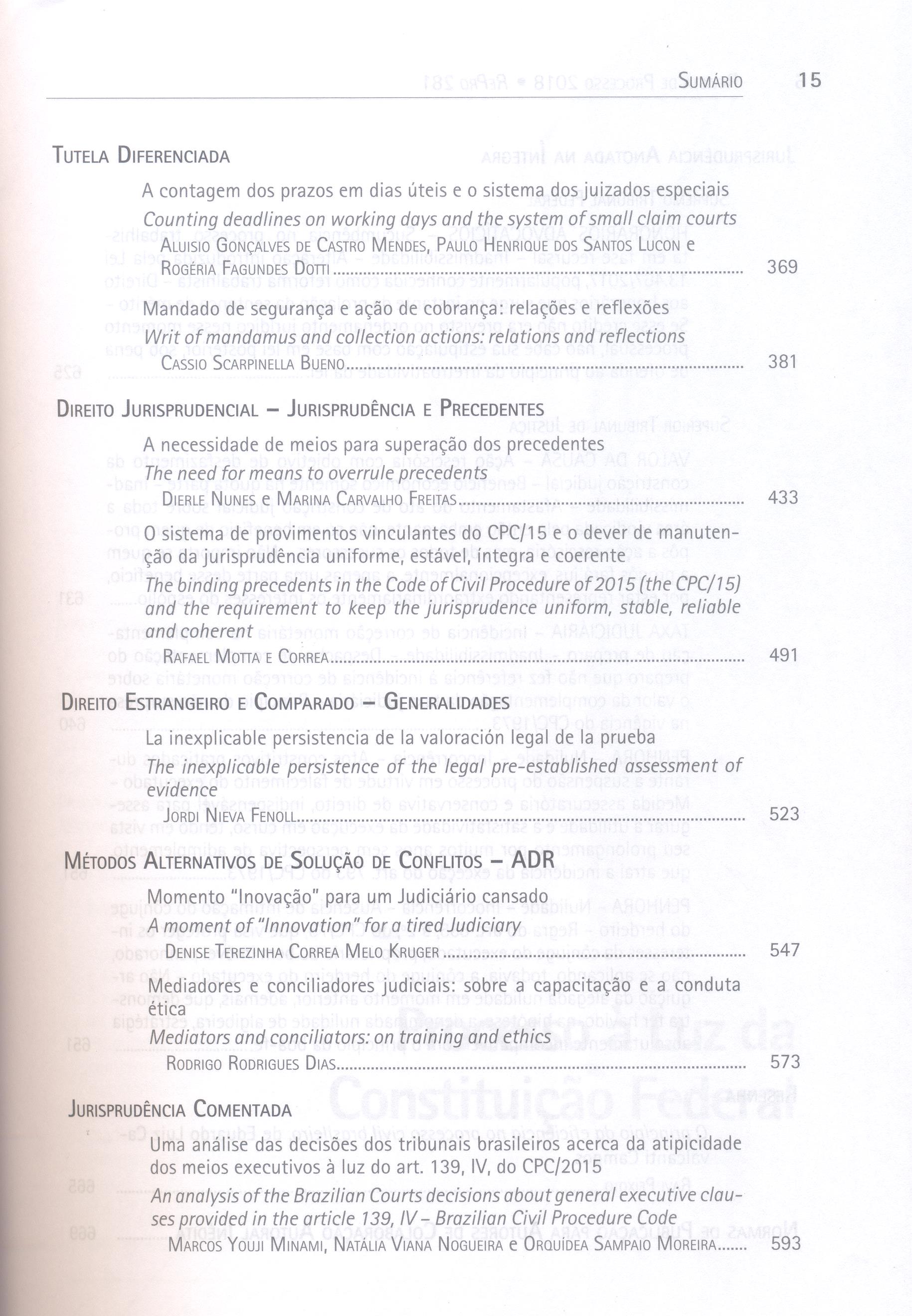 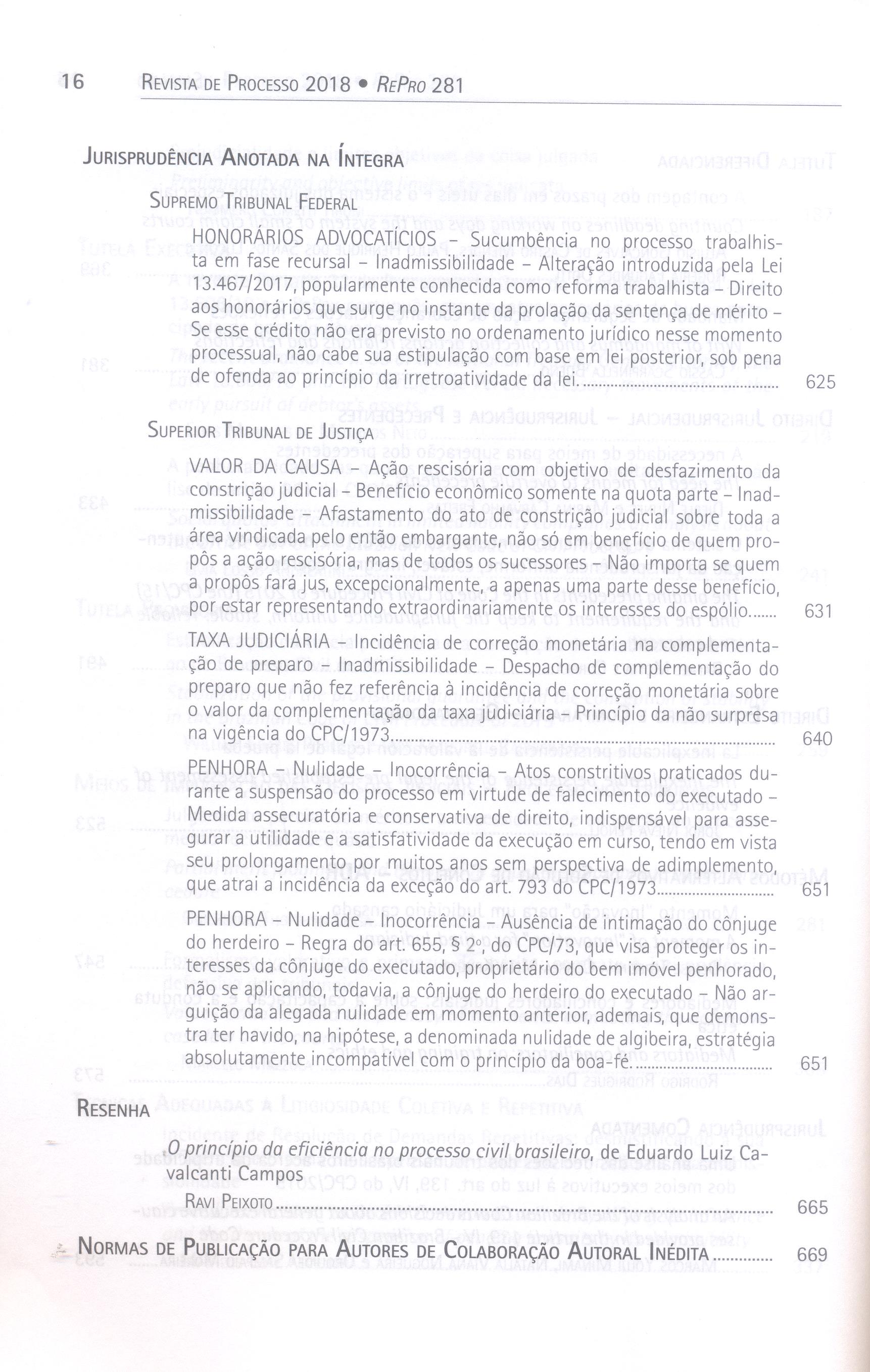 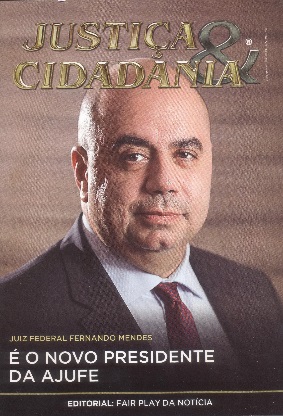 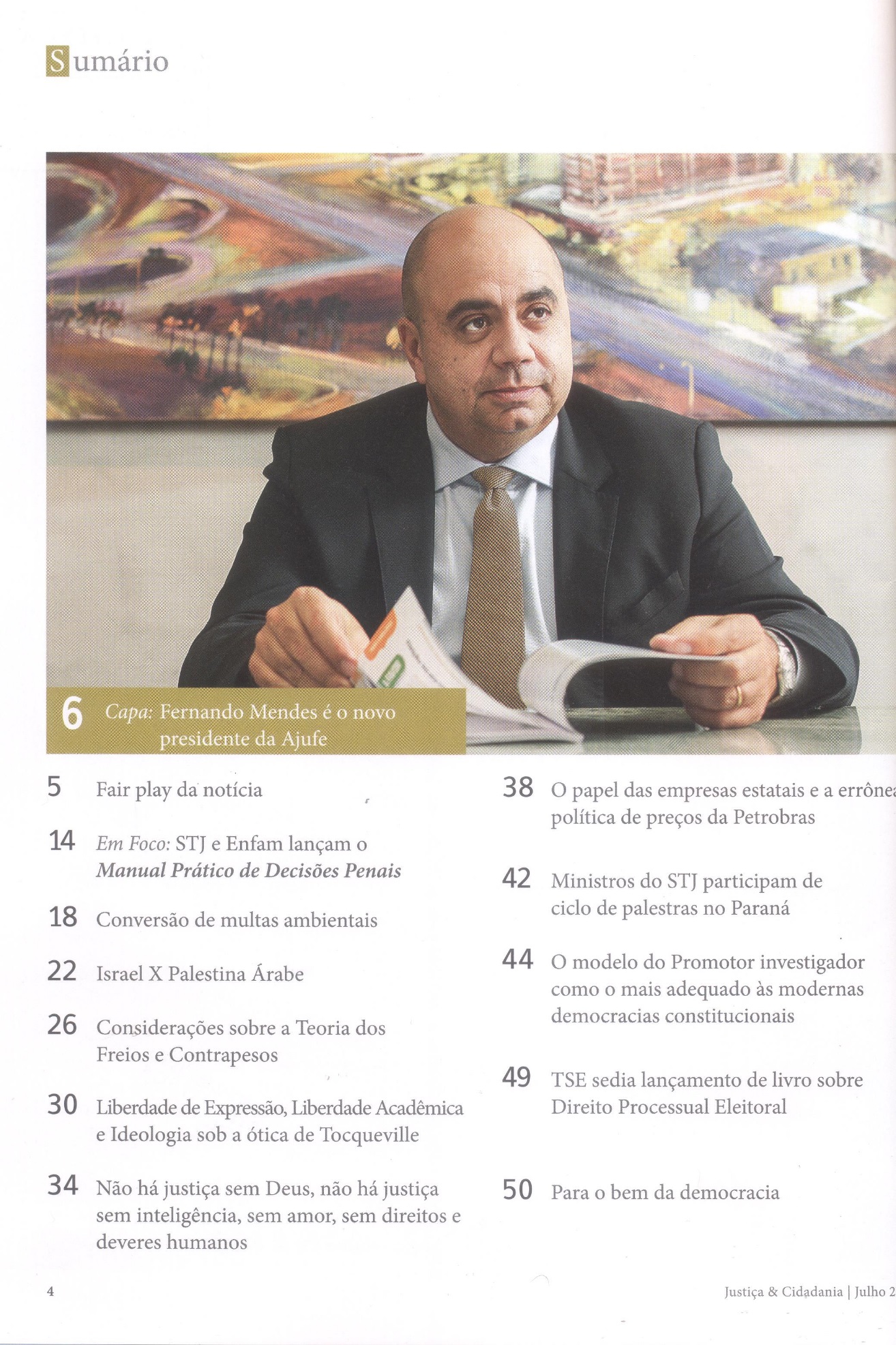 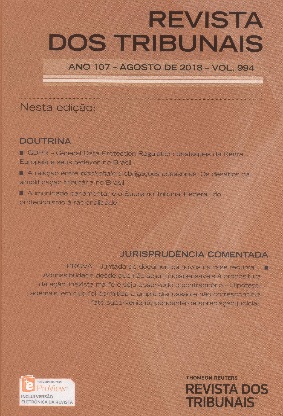 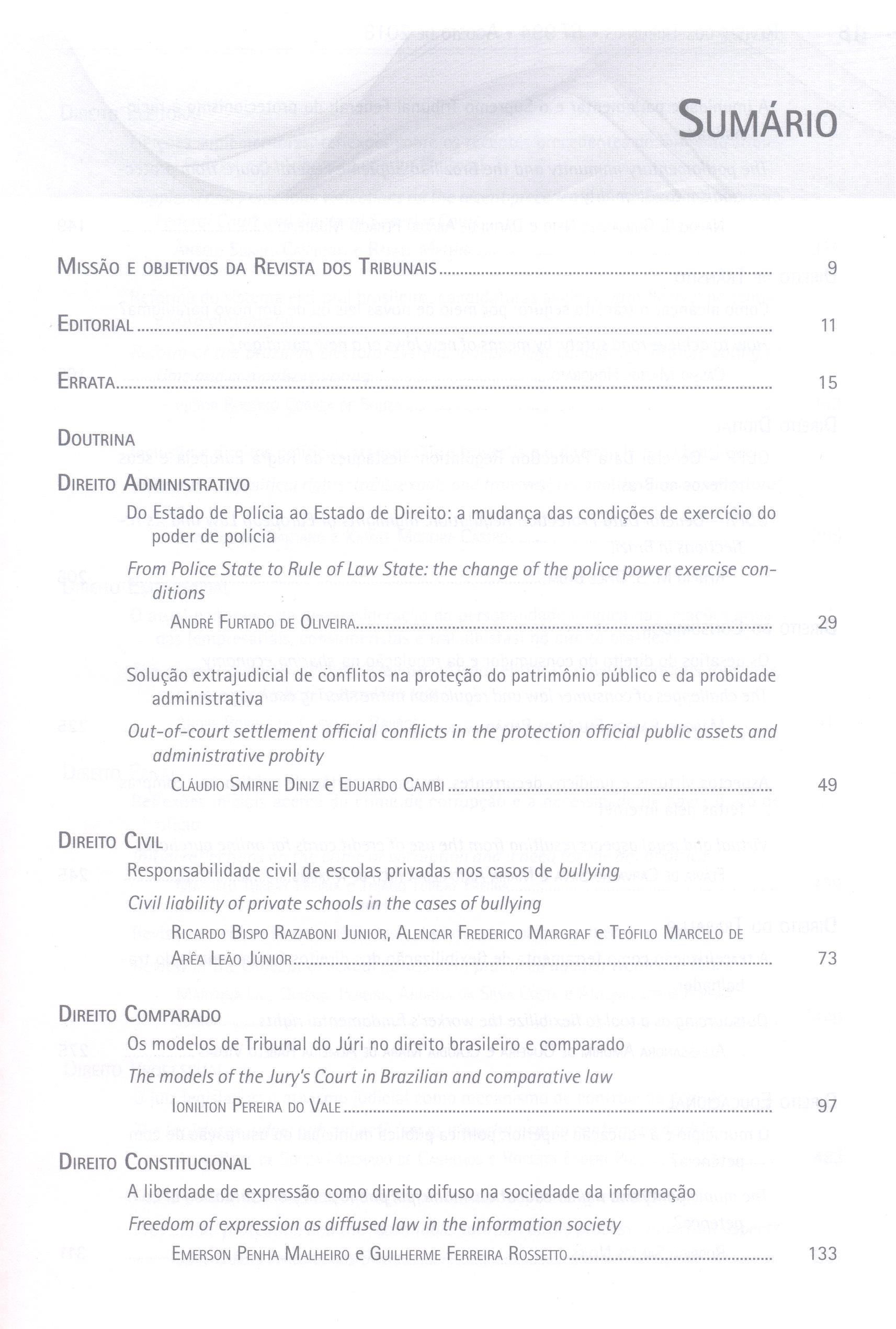 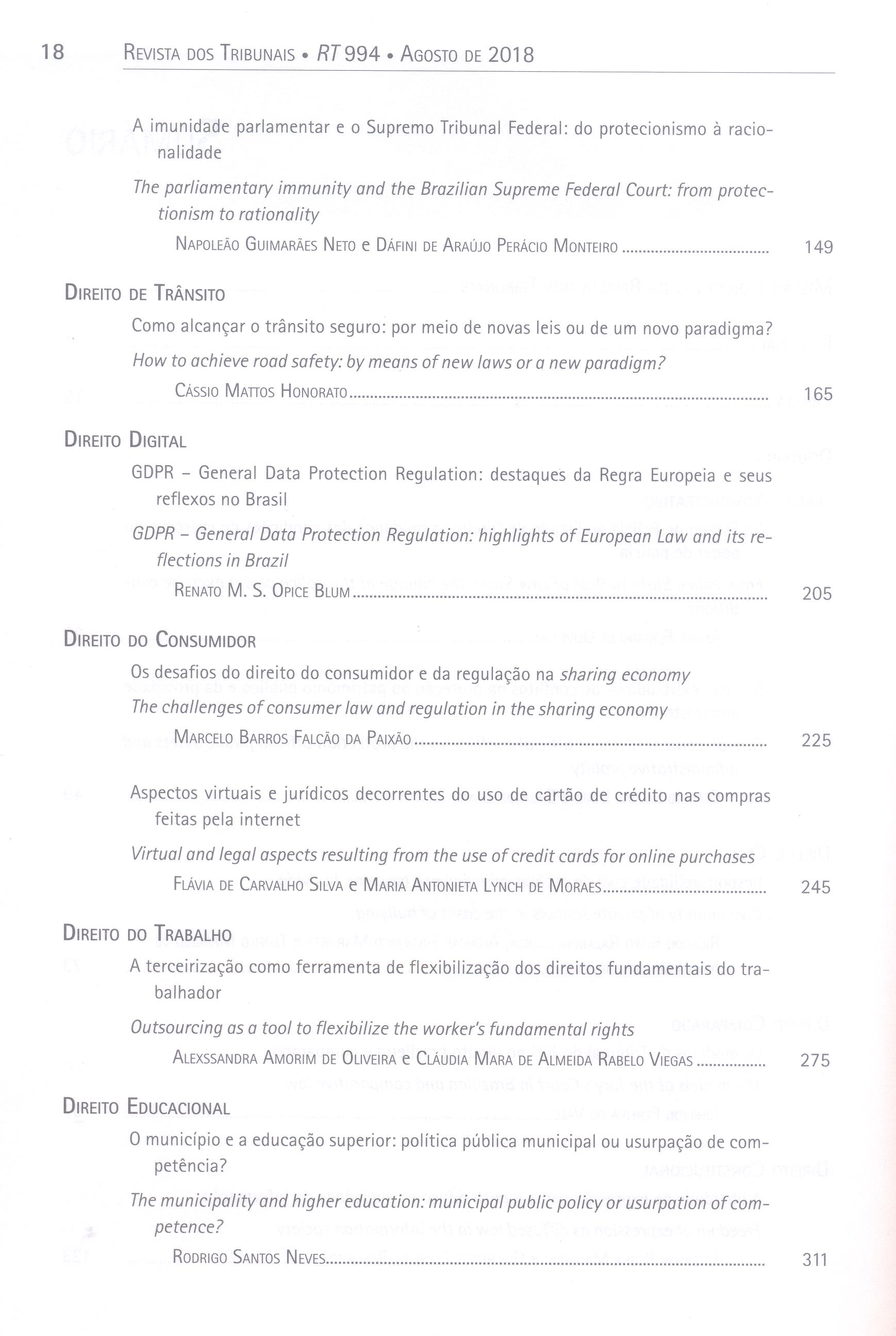 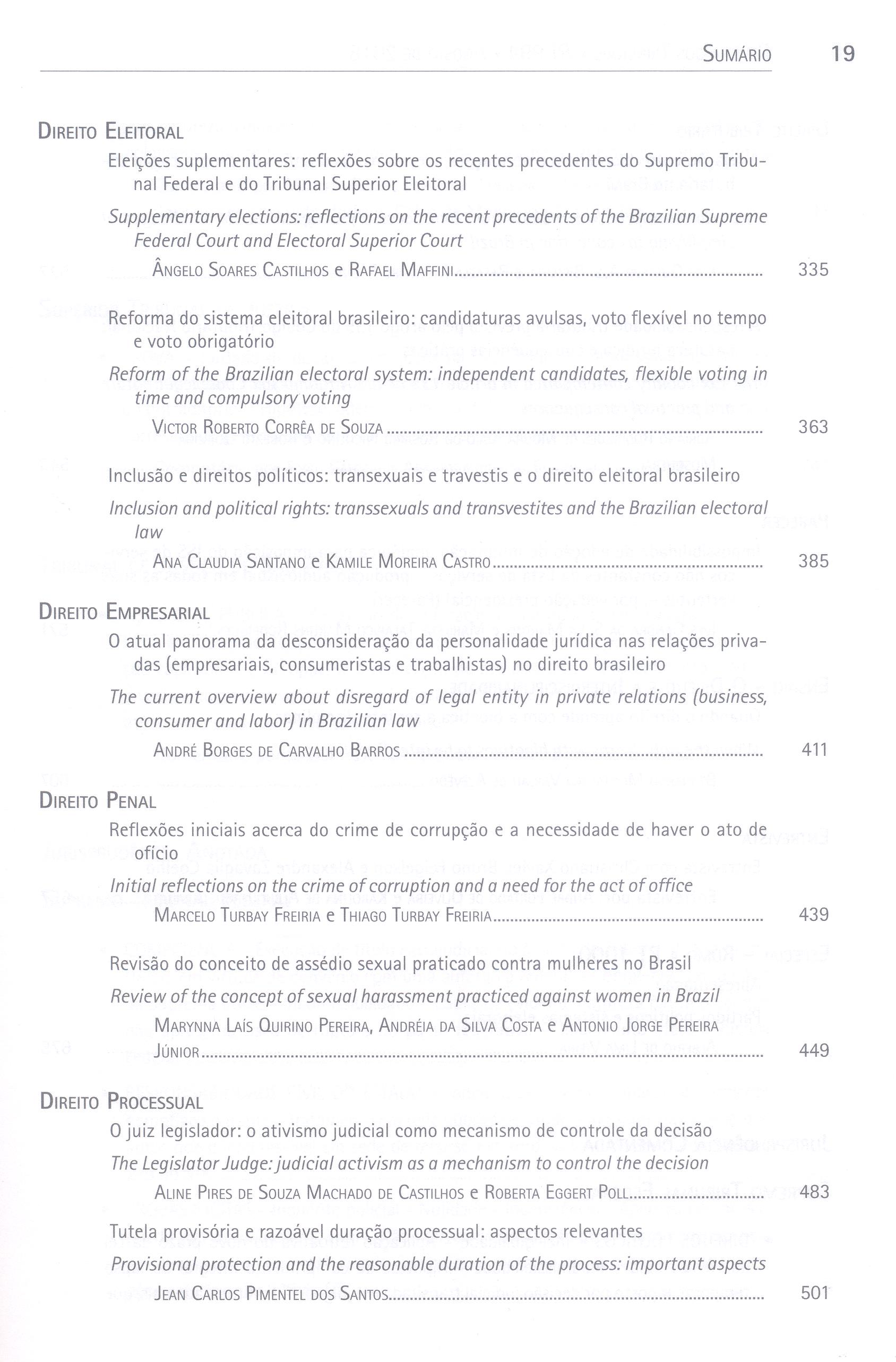 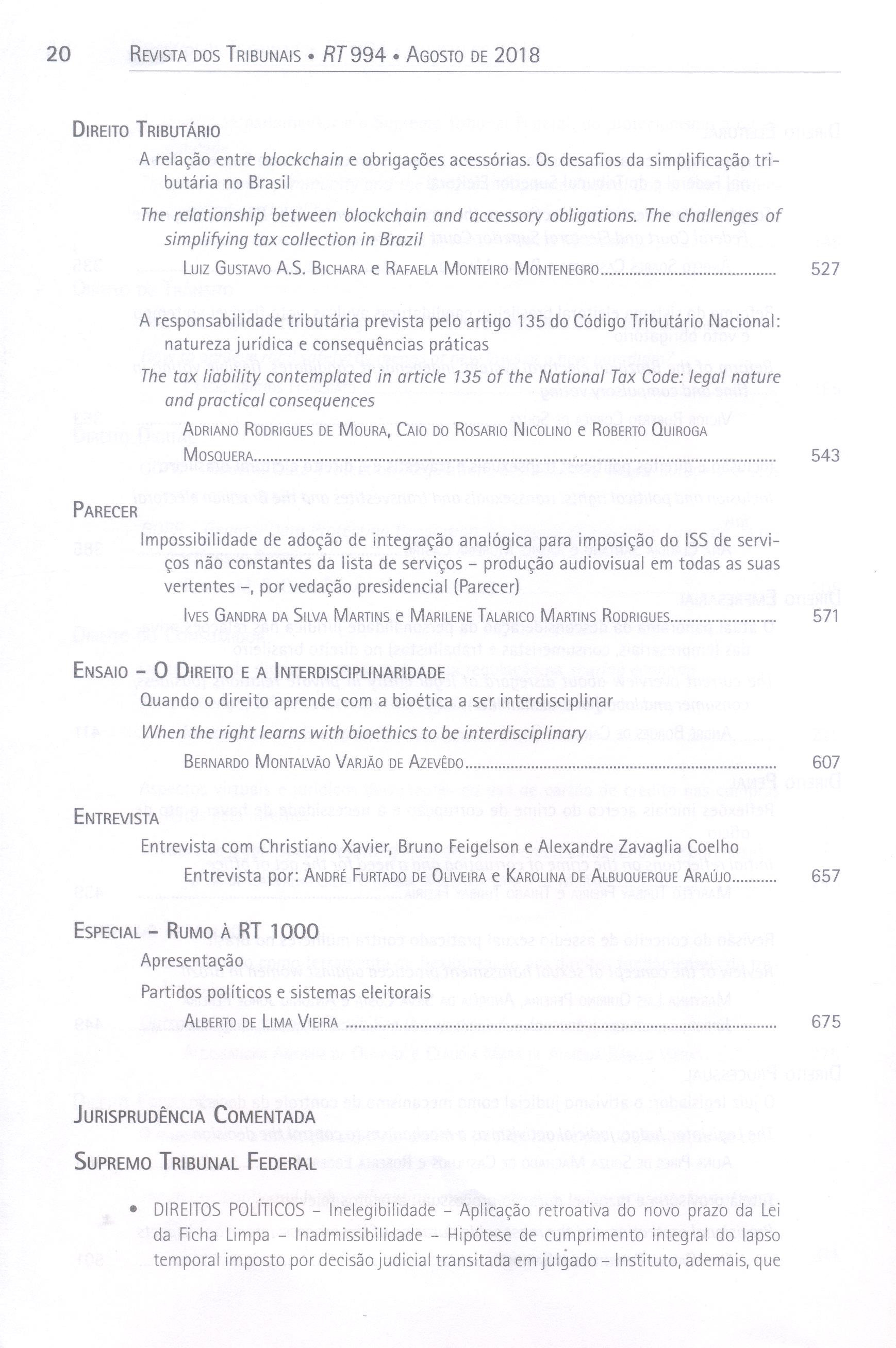 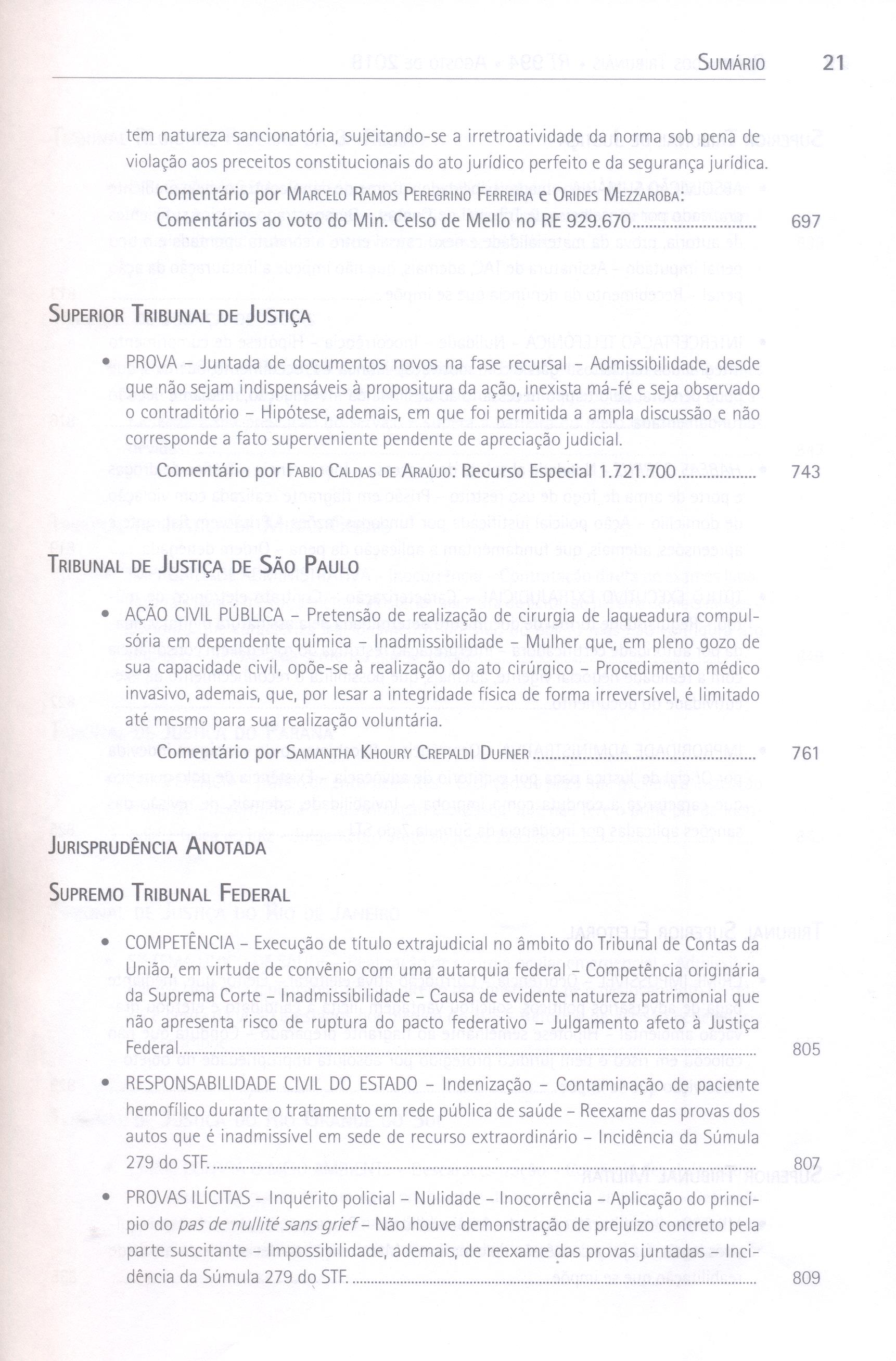 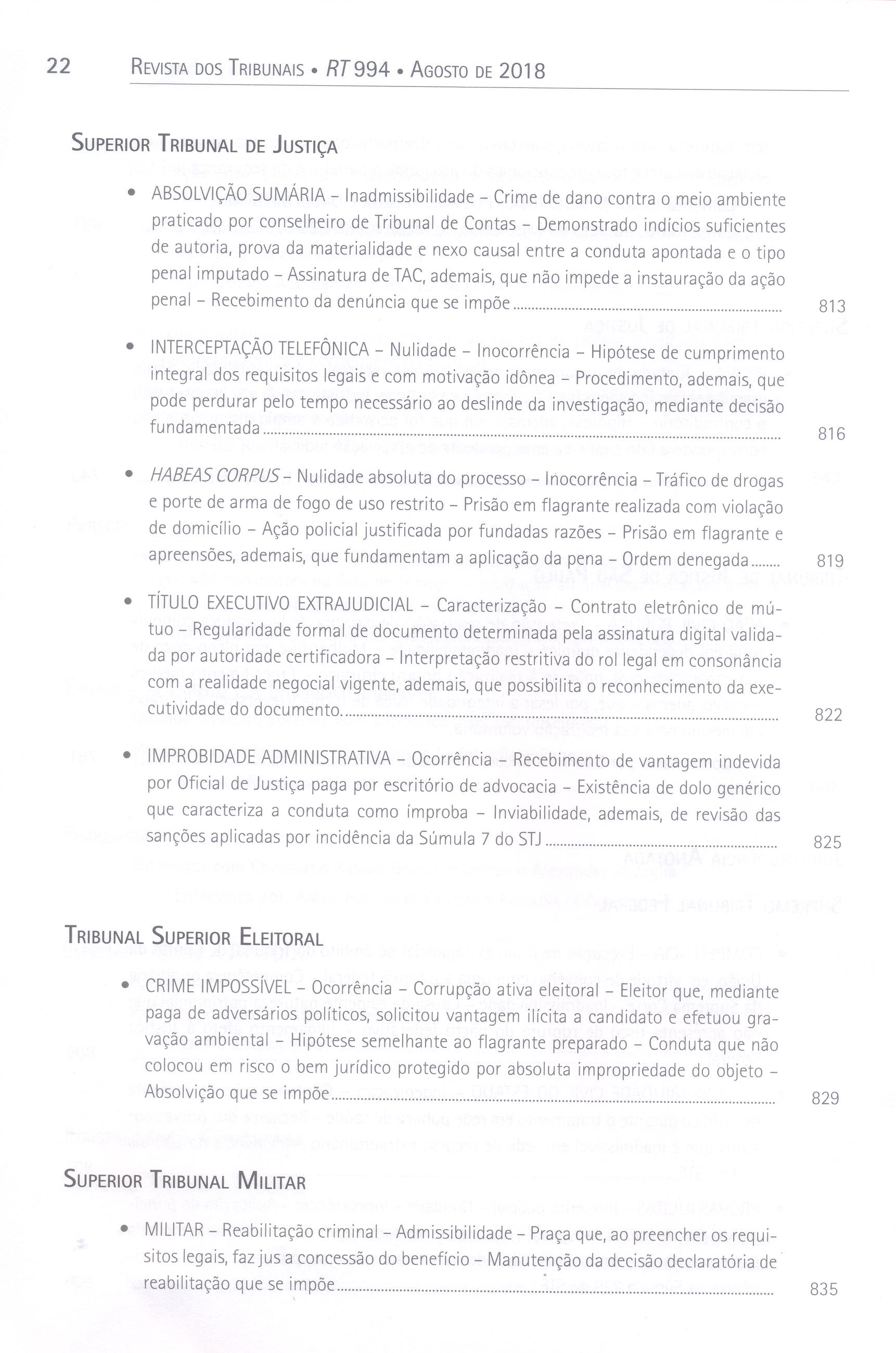 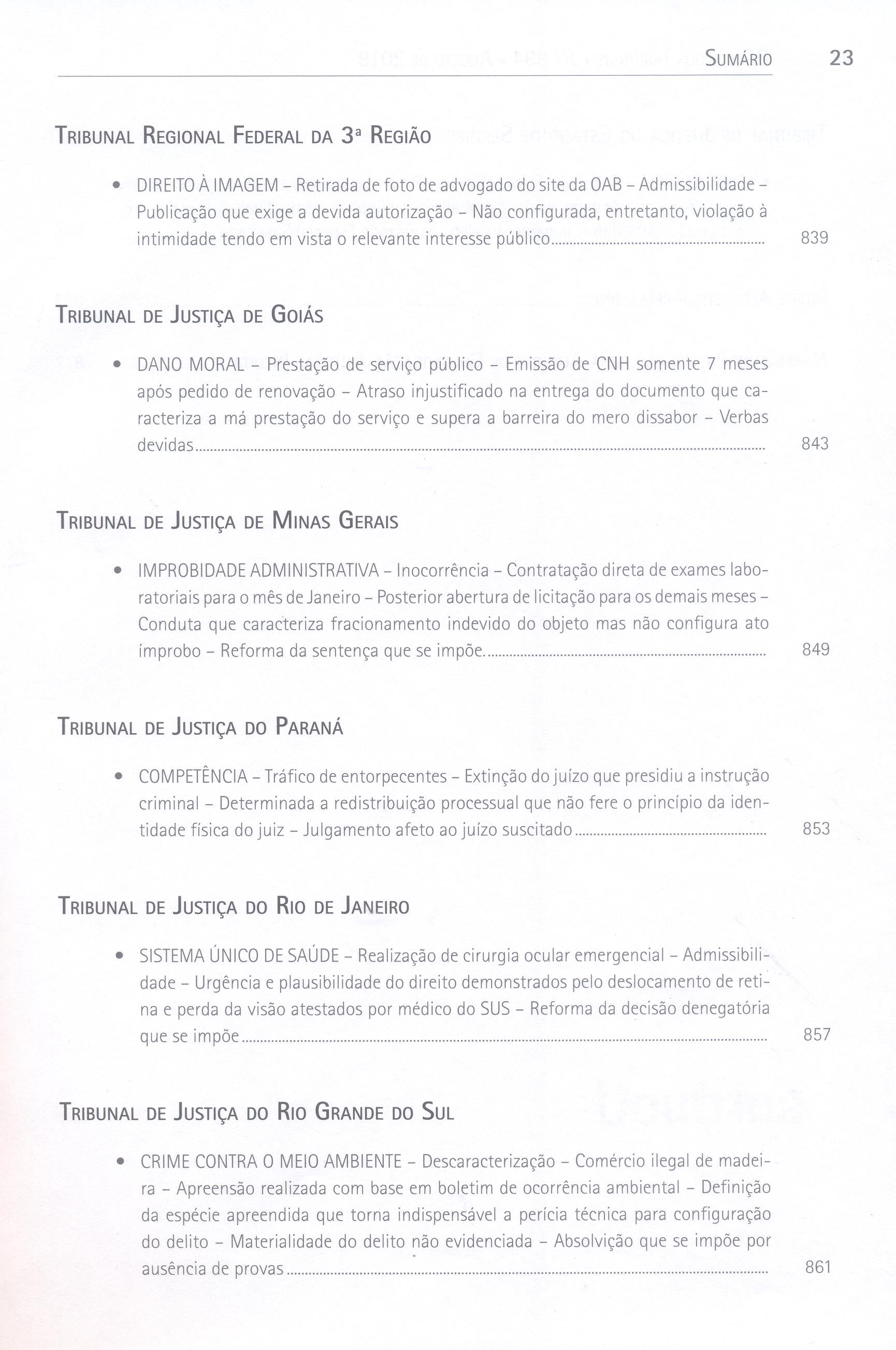 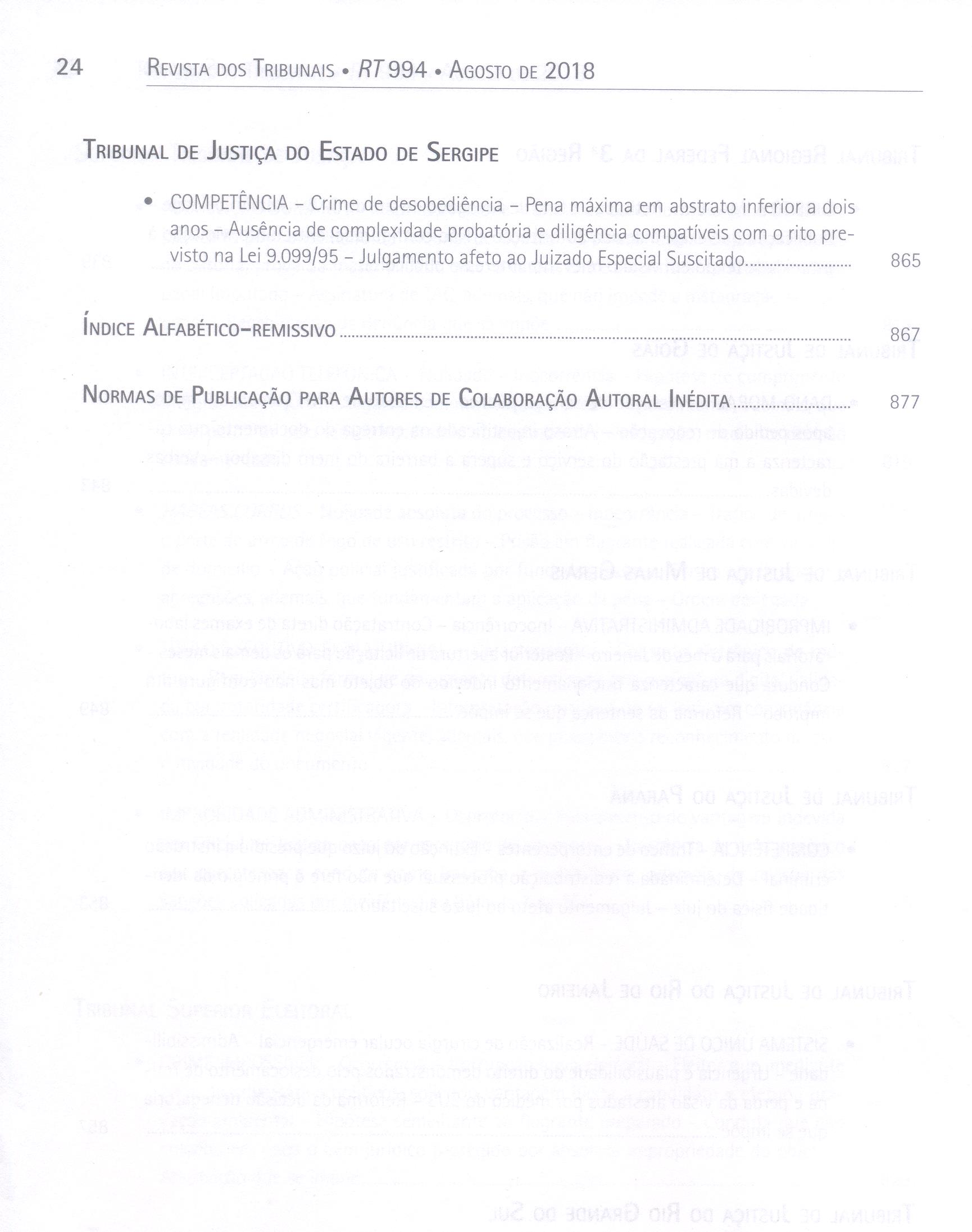 